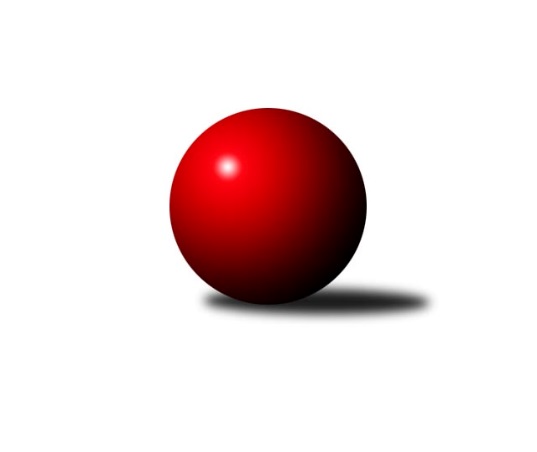 Č.2Ročník 2021/2022	11.6.2024 3. KLM A 2021/2022Statistika 2. kolaTabulka družstev:		družstvo	záp	výh	rem	proh	skore	sety	průměr	body	plné	dorážka	chyby	1.	SKK Rokycany B	2	2	0	0	12.0 : 4.0 	(30.0 : 18.0)	3446	4	2305	1142	24	2.	TJ Lokomotiva Ústí n. L.	1	1	0	0	7.0 : 1.0 	(18.0 : 6.0)	3353	2	2178	1175	21	3.	TJ Slavoj Plzeň	1	1	0	0	5.0 : 3.0 	(12.0 : 12.0)	3135	2	2170	965	49	4.	CB Dobřany B	2	1	0	1	10.0 : 6.0 	(27.0 : 21.0)	3224	2	2173	1051	35	5.	Kuželky Jiskra Hazlov	2	1	0	1	9.0 : 7.0 	(25.0 : 23.0)	3350	2	2265	1085	25.5	6.	TJ Teplice Letná	2	1	0	1	9.0 : 7.0 	(25.0 : 23.0)	3151	2	2125	1026	38	7.	TJ Kovohutě Příbram	2	1	0	1	6.0 : 10.0 	(21.0 : 27.0)	3212	2	2150	1062	33.5	8.	SKK Podbořany	2	1	0	1	6.0 : 10.0 	(20.0 : 28.0)	3189	2	2174	1015	32	9.	TJ Elektrárny Kadaň	1	0	0	1	2.0 : 6.0 	(10.0 : 14.0)	3108	0	2093	1015	35	10.	SKK Bohušovice B	1	0	0	1	2.0 : 6.0 	(9.0 : 15.0)	3081	0	2097	984	46	11.	SK Škoda VS Plzeň	2	0	0	2	4.0 : 12.0 	(19.0 : 29.0)	3274	0	2219	1055	33.5Tabulka doma:		družstvo	záp	výh	rem	proh	skore	sety	průměr	body	maximum	minimum	1.	SKK Rokycany B	2	2	0	0	12.0 : 4.0 	(30.0 : 18.0)	3446	4	3473	3419	2.	Kuželky Jiskra Hazlov	1	1	0	0	8.0 : 0.0 	(17.0 : 7.0)	3369	2	3369	3369	3.	TJ Lokomotiva Ústí n. L.	1	1	0	0	7.0 : 1.0 	(18.0 : 6.0)	3353	2	3353	3353	4.	CB Dobřany B	1	1	0	0	7.0 : 1.0 	(15.0 : 9.0)	3379	2	3379	3379	5.	TJ Teplice Letná	1	1	0	0	6.0 : 2.0 	(15.0 : 9.0)	3182	2	3182	3182	6.	TJ Kovohutě Příbram	1	1	0	0	6.0 : 2.0 	(14.0 : 10.0)	3199	2	3199	3199	7.	SKK Podbořany	1	1	0	0	5.0 : 3.0 	(14.0 : 10.0)	3245	2	3245	3245	8.	TJ Slavoj Plzeň	1	1	0	0	5.0 : 3.0 	(12.0 : 12.0)	3135	2	3135	3135	9.	TJ Elektrárny Kadaň	0	0	0	0	0.0 : 0.0 	(0.0 : 0.0)	0	0	0	0	10.	SK Škoda VS Plzeň	0	0	0	0	0.0 : 0.0 	(0.0 : 0.0)	0	0	0	0	11.	SKK Bohušovice B	0	0	0	0	0.0 : 0.0 	(0.0 : 0.0)	0	0	0	0Tabulka venku:		družstvo	záp	výh	rem	proh	skore	sety	průměr	body	maximum	minimum	1.	TJ Lokomotiva Ústí n. L.	0	0	0	0	0.0 : 0.0 	(0.0 : 0.0)	0	0	0	0	2.	TJ Slavoj Plzeň	0	0	0	0	0.0 : 0.0 	(0.0 : 0.0)	0	0	0	0	3.	SKK Rokycany B	0	0	0	0	0.0 : 0.0 	(0.0 : 0.0)	0	0	0	0	4.	CB Dobřany B	1	0	0	1	3.0 : 5.0 	(12.0 : 12.0)	3068	0	3068	3068	5.	TJ Teplice Letná	1	0	0	1	3.0 : 5.0 	(10.0 : 14.0)	3119	0	3119	3119	6.	TJ Elektrárny Kadaň	1	0	0	1	2.0 : 6.0 	(10.0 : 14.0)	3108	0	3108	3108	7.	SKK Bohušovice B	1	0	0	1	2.0 : 6.0 	(9.0 : 15.0)	3081	0	3081	3081	8.	Kuželky Jiskra Hazlov	1	0	0	1	1.0 : 7.0 	(8.0 : 16.0)	3331	0	3331	3331	9.	SKK Podbořany	1	0	0	1	1.0 : 7.0 	(6.0 : 18.0)	3132	0	3132	3132	10.	TJ Kovohutě Příbram	1	0	0	1	0.0 : 8.0 	(7.0 : 17.0)	3224	0	3224	3224	11.	SK Škoda VS Plzeň	2	0	0	2	4.0 : 12.0 	(19.0 : 29.0)	3274	0	3365	3182Tabulka podzimní části:		družstvo	záp	výh	rem	proh	skore	sety	průměr	body	doma	venku	1.	SKK Rokycany B	2	2	0	0	12.0 : 4.0 	(30.0 : 18.0)	3446	4 	2 	0 	0 	0 	0 	0	2.	TJ Lokomotiva Ústí n. L.	1	1	0	0	7.0 : 1.0 	(18.0 : 6.0)	3353	2 	1 	0 	0 	0 	0 	0	3.	TJ Slavoj Plzeň	1	1	0	0	5.0 : 3.0 	(12.0 : 12.0)	3135	2 	1 	0 	0 	0 	0 	0	4.	CB Dobřany B	2	1	0	1	10.0 : 6.0 	(27.0 : 21.0)	3224	2 	1 	0 	0 	0 	0 	1	5.	Kuželky Jiskra Hazlov	2	1	0	1	9.0 : 7.0 	(25.0 : 23.0)	3350	2 	1 	0 	0 	0 	0 	1	6.	TJ Teplice Letná	2	1	0	1	9.0 : 7.0 	(25.0 : 23.0)	3151	2 	1 	0 	0 	0 	0 	1	7.	TJ Kovohutě Příbram	2	1	0	1	6.0 : 10.0 	(21.0 : 27.0)	3212	2 	1 	0 	0 	0 	0 	1	8.	SKK Podbořany	2	1	0	1	6.0 : 10.0 	(20.0 : 28.0)	3189	2 	1 	0 	0 	0 	0 	1	9.	TJ Elektrárny Kadaň	1	0	0	1	2.0 : 6.0 	(10.0 : 14.0)	3108	0 	0 	0 	0 	0 	0 	1	10.	SKK Bohušovice B	1	0	0	1	2.0 : 6.0 	(9.0 : 15.0)	3081	0 	0 	0 	0 	0 	0 	1	11.	SK Škoda VS Plzeň	2	0	0	2	4.0 : 12.0 	(19.0 : 29.0)	3274	0 	0 	0 	0 	0 	0 	2Tabulka jarní části:		družstvo	záp	výh	rem	proh	skore	sety	průměr	body	doma	venku	1.	SKK Bohušovice B	0	0	0	0	0.0 : 0.0 	(0.0 : 0.0)	0	0 	0 	0 	0 	0 	0 	0 	2.	TJ Teplice Letná	0	0	0	0	0.0 : 0.0 	(0.0 : 0.0)	0	0 	0 	0 	0 	0 	0 	0 	3.	Kuželky Jiskra Hazlov	0	0	0	0	0.0 : 0.0 	(0.0 : 0.0)	0	0 	0 	0 	0 	0 	0 	0 	4.	SKK Rokycany B	0	0	0	0	0.0 : 0.0 	(0.0 : 0.0)	0	0 	0 	0 	0 	0 	0 	0 	5.	TJ Lokomotiva Ústí n. L.	0	0	0	0	0.0 : 0.0 	(0.0 : 0.0)	0	0 	0 	0 	0 	0 	0 	0 	6.	TJ Elektrárny Kadaň	0	0	0	0	0.0 : 0.0 	(0.0 : 0.0)	0	0 	0 	0 	0 	0 	0 	0 	7.	SK Škoda VS Plzeň	0	0	0	0	0.0 : 0.0 	(0.0 : 0.0)	0	0 	0 	0 	0 	0 	0 	0 	8.	SKK Podbořany	0	0	0	0	0.0 : 0.0 	(0.0 : 0.0)	0	0 	0 	0 	0 	0 	0 	0 	9.	TJ Kovohutě Příbram	0	0	0	0	0.0 : 0.0 	(0.0 : 0.0)	0	0 	0 	0 	0 	0 	0 	0 	10.	CB Dobřany B	0	0	0	0	0.0 : 0.0 	(0.0 : 0.0)	0	0 	0 	0 	0 	0 	0 	0 	11.	TJ Slavoj Plzeň	0	0	0	0	0.0 : 0.0 	(0.0 : 0.0)	0	0 	0 	0 	0 	0 	0 	0 Zisk bodů pro družstvo:		jméno hráče	družstvo	body	zápasy	v %	dílčí body	sety	v %	1.	Alexandr Trpišovský 	TJ Teplice Letná 	2	/	2	(100%)	7	/	8	(88%)	2.	Milan Findejs 	CB Dobřany B 	2	/	2	(100%)	6	/	8	(75%)	3.	Roman Pivoňka 	CB Dobřany B 	2	/	2	(100%)	6	/	8	(75%)	4.	Jan Hybš 	TJ Teplice Letná 	2	/	2	(100%)	6	/	8	(75%)	5.	Martin Vít 	SK Škoda VS Plzeň  	2	/	2	(100%)	6	/	8	(75%)	6.	Vojtěch Havlík 	SKK Rokycany B 	2	/	2	(100%)	5.5	/	8	(69%)	7.	Vojtěch Filip 	TJ Teplice Letná 	2	/	2	(100%)	5	/	8	(63%)	8.	Stanislav Novák 	Kuželky Jiskra Hazlov  	2	/	2	(100%)	5	/	8	(63%)	9.	Dominik Novotný 	CB Dobřany B 	2	/	2	(100%)	5	/	8	(63%)	10.	Roman Pytlík 	SKK Rokycany B 	1	/	1	(100%)	4	/	4	(100%)	11.	Tomáš Štraicher 	TJ Lokomotiva Ústí n. L.  	1	/	1	(100%)	4	/	4	(100%)	12.	Pavel Honsa 	SKK Rokycany B 	1	/	1	(100%)	4	/	4	(100%)	13.	Patrik Lojda 	TJ Elektrárny Kadaň 	1	/	1	(100%)	3	/	4	(75%)	14.	Pavel Andrlík ml.	SKK Rokycany B 	1	/	1	(100%)	3	/	4	(75%)	15.	Martin Prokůpek 	SKK Rokycany B 	1	/	1	(100%)	3	/	4	(75%)	16.	Roman Lipchavský 	CB Dobřany B 	1	/	1	(100%)	3	/	4	(75%)	17.	Ladislav Koláček 	SKK Bohušovice B 	1	/	1	(100%)	3	/	4	(75%)	18.	Martin Perníček 	SKK Bohušovice B 	1	/	1	(100%)	3	/	4	(75%)	19.	Josef Šálek 	TJ Lokomotiva Ústí n. L.  	1	/	1	(100%)	3	/	4	(75%)	20.	Milan Grejtovský 	TJ Lokomotiva Ústí n. L.  	1	/	1	(100%)	3	/	4	(75%)	21.	Tomáš Vrána 	TJ Lokomotiva Ústí n. L.  	1	/	1	(100%)	3	/	4	(75%)	22.	Milan Fanta 	Kuželky Jiskra Hazlov  	1	/	1	(100%)	3	/	4	(75%)	23.	Jiří Opatrný 	TJ Slavoj Plzeň 	1	/	1	(100%)	3	/	4	(75%)	24.	Martin Zahálka st.	TJ Lokomotiva Ústí n. L.  	1	/	1	(100%)	3	/	4	(75%)	25.	Josef Kreutzer 	TJ Slavoj Plzeň 	1	/	1	(100%)	3	/	4	(75%)	26.	Petr Harmáček 	TJ Slavoj Plzeň 	1	/	1	(100%)	3	/	4	(75%)	27.	Ladislav Moulis 	SKK Rokycany B 	1	/	1	(100%)	2.5	/	4	(63%)	28.	Petr Dvořák 	TJ Elektrárny Kadaň 	1	/	1	(100%)	2	/	4	(50%)	29.	Matěj Novák 	Kuželky Jiskra Hazlov  	1	/	1	(100%)	2	/	4	(50%)	30.	Pavel Repčík 	Kuželky Jiskra Hazlov  	1	/	2	(50%)	5.5	/	8	(69%)	31.	David Repčík 	Kuželky Jiskra Hazlov  	1	/	2	(50%)	5.5	/	8	(69%)	32.	Libor Bureš 	SKK Rokycany B 	1	/	2	(50%)	5	/	8	(63%)	33.	Rudolf Hofmann 	SKK Podbořany  	1	/	2	(50%)	5	/	8	(63%)	34.	Miloš Černohorský 	SK Škoda VS Plzeň  	1	/	2	(50%)	5	/	8	(63%)	35.	Jaroslav Roj 	TJ Kovohutě Příbram  	1	/	2	(50%)	5	/	8	(63%)	36.	Vladimír Šána 	SKK Podbořany  	1	/	2	(50%)	5	/	8	(63%)	37.	David Hošek 	TJ Kovohutě Příbram  	1	/	2	(50%)	4	/	8	(50%)	38.	Tomáš Číž 	TJ Kovohutě Příbram  	1	/	2	(50%)	4	/	8	(50%)	39.	Jan Koubský 	CB Dobřany B 	1	/	2	(50%)	4	/	8	(50%)	40.	Pavel Říhánek 	SK Škoda VS Plzeň  	1	/	2	(50%)	4	/	8	(50%)	41.	Luboš Řezáč 	TJ Kovohutě Příbram  	1	/	2	(50%)	3	/	8	(38%)	42.	Jaroslav Wagner 	SKK Podbořany  	1	/	2	(50%)	3	/	8	(38%)	43.	Jaroslav Lefner 	SKK Podbořany  	1	/	2	(50%)	3	/	8	(38%)	44.	Miroslav Repčík 	Kuželky Jiskra Hazlov  	1	/	2	(50%)	3	/	8	(38%)	45.	Jan Filip 	TJ Teplice Letná 	1	/	2	(50%)	3	/	8	(38%)	46.	Josef Hůda 	TJ Kovohutě Příbram  	0	/	1	(0%)	2	/	4	(50%)	47.	Lukáš Hanzlík 	TJ Teplice Letná 	0	/	1	(0%)	2	/	4	(50%)	48.	Miroslav Wedlich 	TJ Lokomotiva Ústí n. L.  	0	/	1	(0%)	2	/	4	(50%)	49.	Karel Bučko 	TJ Elektrárny Kadaň 	0	/	1	(0%)	2	/	4	(50%)	50.	Roman Drugda 	TJ Slavoj Plzeň 	0	/	1	(0%)	1	/	4	(25%)	51.	Josef Hořejší 	TJ Slavoj Plzeň 	0	/	1	(0%)	1	/	4	(25%)	52.	František Bürger 	TJ Slavoj Plzeň 	0	/	1	(0%)	1	/	4	(25%)	53.	Milan Slabý 	SKK Bohušovice B 	0	/	1	(0%)	1	/	4	(25%)	54.	Jan Hák 	TJ Elektrárny Kadaň 	0	/	1	(0%)	1	/	4	(25%)	55.	Michal Dvořák 	TJ Elektrárny Kadaň 	0	/	1	(0%)	1	/	4	(25%)	56.	Tomáš Čecháček 	TJ Teplice Letná 	0	/	1	(0%)	1	/	4	(25%)	57.	Milan Perníček 	SKK Bohušovice B 	0	/	1	(0%)	1	/	4	(25%)	58.	Ondřej Perníček 	SKK Bohušovice B 	0	/	1	(0%)	1	/	4	(25%)	59.	Marcel Lukáš 	TJ Elektrárny Kadaň 	0	/	1	(0%)	1	/	4	(25%)	60.	Jakub Kroupa 	SKK Bohušovice B 	0	/	1	(0%)	0	/	4	(0%)	61.	Jan Salajka 	TJ Teplice Letná 	0	/	1	(0%)	0	/	4	(0%)	62.	Ondřej Bína 	Kuželky Jiskra Hazlov  	0	/	1	(0%)	0	/	4	(0%)	63.	Kamil Ausbuher 	SKK Podbořany  	0	/	2	(0%)	3	/	8	(38%)	64.	Martin Čistý 	TJ Kovohutě Příbram  	0	/	2	(0%)	3	/	8	(38%)	65.	Milan Vrabec 	CB Dobřany B 	0	/	2	(0%)	2	/	8	(25%)	66.	Petr Fara 	SKK Rokycany B 	0	/	2	(0%)	2	/	8	(25%)	67.	Petr Svoboda 	SK Škoda VS Plzeň  	0	/	2	(0%)	2	/	8	(25%)	68.	Vladimír Rygl 	SK Škoda VS Plzeň  	0	/	2	(0%)	1	/	8	(13%)	69.	Milan Vicher 	SK Škoda VS Plzeň  	0	/	2	(0%)	1	/	8	(13%)	70.	Stanislav Rada 	SKK Podbořany  	0	/	2	(0%)	1	/	8	(13%)Průměry na kuželnách:		kuželna	průměr	plné	dorážka	chyby	výkon na hráče	1.	SKK Rokycany, 1-4	3397	2277	1119	25.3	(566.2)	2.	Hazlov, 1-4	3296	2222	1074	33.0	(549.4)	3.	CB Dobřany, 1-4	3280	2215	1065	31.0	(546.8)	4.	TJ Lokomotiva Ústí nad Labem, 1-4	3242	2160	1082	23.5	(540.4)	5.	Podbořany, 1-4	3182	2175	1007	43.5	(530.3)	6.	TJ Fezko Strakonice, 1-4	3153	2100	1053	31.5	(525.6)	7.	TJ Teplice Letná, 1-4	3131	2101	1030	36.5	(521.9)	8.	TJ Slavoj Plzeň, 1-4	3101	2149	952	47.5	(516.9)	9.	Bohušovice, 1-4	2962	2020	942	48.0	(493.8)Nejlepší výkony na kuželnách:SKK Rokycany, 1-4SKK Rokycany B	3473	2. kolo	Pavel Honsa 	SKK Rokycany B	629	2. koloSKK Rokycany B	3419	1. kolo	Roman Pytlík 	SKK Rokycany B	621	2. koloSK Škoda VS Plzeň 	3365	2. kolo	Libor Bureš 	SKK Rokycany B	613	1. koloKuželky Jiskra Hazlov 	3331	1. kolo	Vojtěch Havlík 	SKK Rokycany B	597	1. kolo		. kolo	Pavel Říhánek 	SK Škoda VS Plzeň 	586	2. kolo		. kolo	Pavel Repčík 	Kuželky Jiskra Hazlov 	575	1. kolo		. kolo	Vojtěch Havlík 	SKK Rokycany B	572	2. kolo		. kolo	Pavel Andrlík ml.	SKK Rokycany B	571	1. kolo		. kolo	Martin Vít 	SK Škoda VS Plzeň 	568	2. kolo		. kolo	Ondřej Bína 	Kuželky Jiskra Hazlov 	565	1. koloHazlov, 1-4Kuželky Jiskra Hazlov 	3369	2. kolo	Matěj Novák 	Kuželky Jiskra Hazlov 	596	2. koloTJ Kovohutě Příbram 	3224	2. kolo	Stanislav Novák 	Kuželky Jiskra Hazlov 	591	2. kolo		. kolo	Jaroslav Roj 	TJ Kovohutě Příbram 	590	2. kolo		. kolo	David Hošek 	TJ Kovohutě Příbram 	587	2. kolo		. kolo	Pavel Repčík 	Kuželky Jiskra Hazlov 	570	2. kolo		. kolo	David Repčík 	Kuželky Jiskra Hazlov 	561	2. kolo		. kolo	Miroslav Repčík 	Kuželky Jiskra Hazlov 	529	2. kolo		. kolo	Tomáš Číž 	TJ Kovohutě Příbram 	525	2. kolo		. kolo	Milan Fanta 	Kuželky Jiskra Hazlov 	522	2. kolo		. kolo	Martin Čistý 	TJ Kovohutě Příbram 	515	2. koloCB Dobřany, 1-4CB Dobřany B	3379	1. kolo	Jan Koubský 	CB Dobřany B	592	1. koloSK Škoda VS Plzeň 	3182	1. kolo	Martin Vít 	SK Škoda VS Plzeň 	573	1. kolo		. kolo	Roman Pivoňka 	CB Dobřany B	572	1. kolo		. kolo	Dominik Novotný 	CB Dobřany B	570	1. kolo		. kolo	Milan Findejs 	CB Dobřany B	553	1. kolo		. kolo	Milan Vrabec 	CB Dobřany B	549	1. kolo		. kolo	Roman Lipchavský 	CB Dobřany B	543	1. kolo		. kolo	Miloš Černohorský 	SK Škoda VS Plzeň 	539	1. kolo		. kolo	Petr Svoboda 	SK Škoda VS Plzeň 	530	1. kolo		. kolo	Vladimír Rygl 	SK Škoda VS Plzeň 	527	1. koloTJ Lokomotiva Ústí nad Labem, 1-4TJ Lokomotiva Ústí n. L. 	3353	2. kolo	Tomáš Štraicher 	TJ Lokomotiva Ústí n. L. 	613	2. koloSKK Podbořany 	3132	2. kolo	Milan Grejtovský 	TJ Lokomotiva Ústí n. L. 	574	2. kolo		. kolo	Josef Šálek 	TJ Lokomotiva Ústí n. L. 	552	2. kolo		. kolo	Tomáš Vrána 	TJ Lokomotiva Ústí n. L. 	549	2. kolo		. kolo	Jaroslav Lefner 	SKK Podbořany 	549	2. kolo		. kolo	Martin Zahálka st.	TJ Lokomotiva Ústí n. L. 	537	2. kolo		. kolo	Stanislav Rada 	SKK Podbořany 	534	2. kolo		. kolo	Miroslav Wedlich 	TJ Lokomotiva Ústí n. L. 	528	2. kolo		. kolo	Rudolf Hofmann 	SKK Podbořany 	520	2. kolo		. kolo	Kamil Ausbuher 	SKK Podbořany 	513	2. koloPodbořany, 1-4SKK Podbořany 	3245	1. kolo	Rudolf Hofmann 	SKK Podbořany 	584	1. koloTJ Teplice Letná	3119	1. kolo	Jaroslav Wagner 	SKK Podbořany 	571	1. kolo		. kolo	Lukáš Hanzlík 	TJ Teplice Letná	565	1. kolo		. kolo	Alexandr Trpišovský 	TJ Teplice Letná	548	1. kolo		. kolo	Jan Hybš 	TJ Teplice Letná	541	1. kolo		. kolo	Stanislav Rada 	SKK Podbořany 	537	1. kolo		. kolo	Vladimír Šána 	SKK Podbořany 	521	1. kolo		. kolo	Vojtěch Filip 	TJ Teplice Letná	521	1. kolo		. kolo	Kamil Ausbuher 	SKK Podbořany 	517	1. kolo		. kolo	Jaroslav Lefner 	SKK Podbořany 	515	1. koloTJ Fezko Strakonice, 1-4TJ Kovohutě Příbram 	3199	1. kolo	Petr Dvořák 	TJ Elektrárny Kadaň	543	1. koloTJ Elektrárny Kadaň	3108	1. kolo	Luboš Řezáč 	TJ Kovohutě Příbram 	541	1. kolo		. kolo	David Hošek 	TJ Kovohutě Příbram 	538	1. kolo		. kolo	Jaroslav Roj 	TJ Kovohutě Příbram 	537	1. kolo		. kolo	Patrik Lojda 	TJ Elektrárny Kadaň	536	1. kolo		. kolo	Josef Hůda 	TJ Kovohutě Příbram 	535	1. kolo		. kolo	Karel Bučko 	TJ Elektrárny Kadaň	532	1. kolo		. kolo	Tomáš Číž 	TJ Kovohutě Příbram 	529	1. kolo		. kolo	Martin Čistý 	TJ Kovohutě Příbram 	519	1. kolo		. kolo	Michal Dvořák 	TJ Elektrárny Kadaň	517	1. koloTJ Teplice Letná, 1-4TJ Teplice Letná	3182	2. kolo	Alexandr Trpišovský 	TJ Teplice Letná	569	2. koloSKK Bohušovice B	3081	2. kolo	Milan Perníček 	SKK Bohušovice B	556	2. kolo		. kolo	Jan Hybš 	TJ Teplice Letná	552	2. kolo		. kolo	Martin Perníček 	SKK Bohušovice B	536	2. kolo		. kolo	Ladislav Koláček 	SKK Bohušovice B	535	2. kolo		. kolo	Vojtěch Filip 	TJ Teplice Letná	523	2. kolo		. kolo	Jan Filip 	TJ Teplice Letná	521	2. kolo		. kolo	Jan Salajka 	TJ Teplice Letná	520	2. kolo		. kolo	Milan Slabý 	SKK Bohušovice B	509	2. kolo		. kolo	Ondřej Perníček 	SKK Bohušovice B	499	2. koloTJ Slavoj Plzeň, 1-4TJ Slavoj Plzeň	3135	2. kolo	Josef Kreutzer 	TJ Slavoj Plzeň	568	2. koloCB Dobřany B	3068	2. kolo	Petr Harmáček 	TJ Slavoj Plzeň	550	2. kolo		. kolo	Jiří Opatrný 	TJ Slavoj Plzeň	528	2. kolo		. kolo	Dominik Novotný 	CB Dobřany B	528	2. kolo		. kolo	Milan Findejs 	CB Dobřany B	528	2. kolo		. kolo	Milan Vrabec 	CB Dobřany B	518	2. kolo		. kolo	Roman Pivoňka 	CB Dobřany B	513	2. kolo		. kolo	František Bürger 	TJ Slavoj Plzeň	508	2. kolo		. kolo	Roman Lipchavský 	CB Dobřany B	502	2. kolo		. kolo	Josef Hořejší 	TJ Slavoj Plzeň	498	2. koloBohušovice, 1-4TJ Slavoj Plzeň	3022	1. kolo	Milan Perníček 	SKK Bohušovice B	550	1. koloSKK Bohušovice B	2903	1. kolo	Jakub Harmáček 	TJ Slavoj Plzeň	544	1. kolo		. kolo	Josef Hořejší 	TJ Slavoj Plzeň	522	1. kolo		. kolo	Jiří Opatrný 	TJ Slavoj Plzeň	514	1. kolo		. kolo	Ladislav Koláček 	SKK Bohušovice B	504	1. kolo		. kolo	Jakub Kroupa 	SKK Bohušovice B	493	1. kolo		. kolo	Petr Harmáček 	TJ Slavoj Plzeň	490	1. kolo		. kolo	Jakub Kovářík 	TJ Slavoj Plzeň	481	1. kolo		. kolo	Josef Kreutzer 	TJ Slavoj Plzeň	471	1. kolo		. kolo	Milan Slabý 	SKK Bohušovice B	470	1. koloČetnost výsledků:	8.0 : 0.0	1x	7.0 : 1.0	3x	6.0 : 2.0	2x	5.0 : 3.0	3x	2.0 : 6.0	1x